Business Items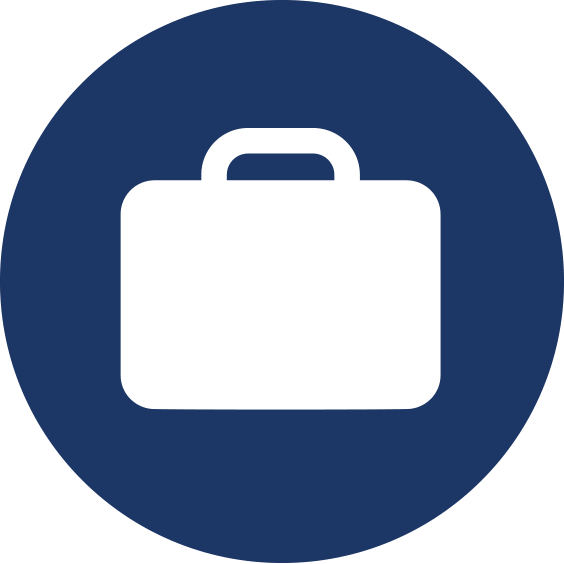 (10 minutes)Step 1 - Spiral ReviewComplete the daily Spiral Review problems and be sure that you include your work.   Step 2 - Warm UpProcess the Error Analysis question independently.  Talk to your shoulder partner about the misconception and what the correct answer should be. Step 2 - Warm UpProcess the Error Analysis question independently.  Talk to your shoulder partner about the misconception and what the correct answer should be. Step 2 - Warm UpProcess the Error Analysis question independently.  Talk to your shoulder partner about the misconception and what the correct answer should be. Step 2 - Warm UpProcess the Error Analysis question independently.  Talk to your shoulder partner about the misconception and what the correct answer should be. Step 2 - Warm UpProcess the Error Analysis question independently.  Talk to your shoulder partner about the misconception and what the correct answer should be. Step 2 - Warm UpProcess the Error Analysis question independently.  Talk to your shoulder partner about the misconception and what the correct answer should be. Step 3 - Math Talks – Homework DiscussionUse the answer keys, if provided, to check your homework.  With your shoulder partner, discuss the problem(s) that you still don’t grasp.  Step 3 - Math Talks – Homework DiscussionUse the answer keys, if provided, to check your homework.  With your shoulder partner, discuss the problem(s) that you still don’t grasp.  Step 3 - Math Talks – Homework DiscussionUse the answer keys, if provided, to check your homework.  With your shoulder partner, discuss the problem(s) that you still don’t grasp.  Engage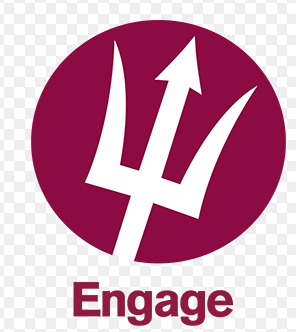 (10 minutes)Math Talks – Day #1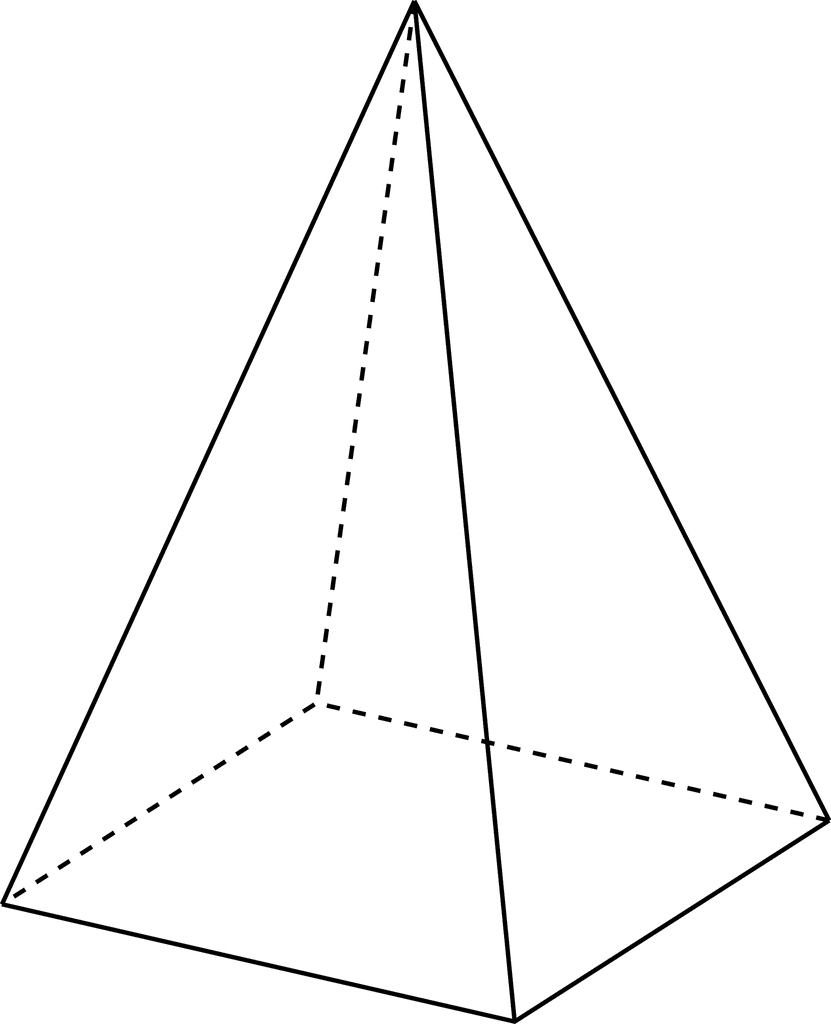 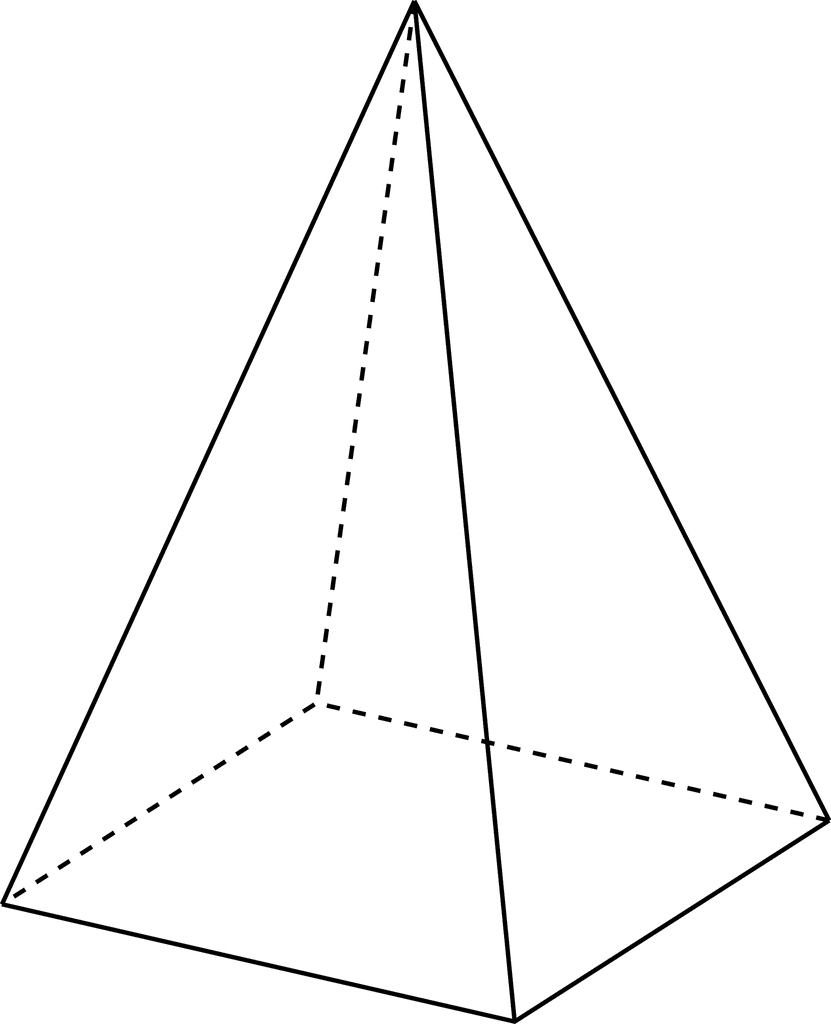 In teams of two, sketch a quick picture of a net for the image of the square pyramid.Math Talks – Day #1In teams of two, sketch a quick picture of a net for the image of the square pyramid.Math Talks – Day #1In teams of two, sketch a quick picture of a net for the image of the square pyramid.Math Talks – Day #1In teams of two, sketch a quick picture of a net for the image of the square pyramid.Math Talks – Day #2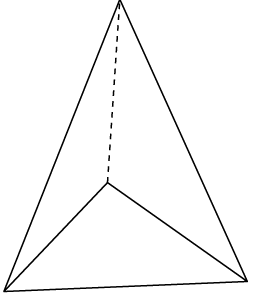 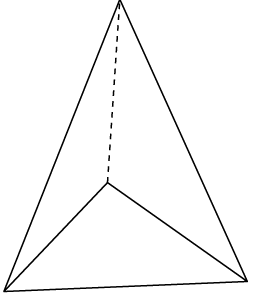 In teams of two, sketch a quick picture of a net for the image of the triangular  pyramid.Math Talks – Day #2In teams of two, sketch a quick picture of a net for the image of the triangular  pyramid.Math Talks – Day #2In teams of two, sketch a quick picture of a net for the image of the triangular  pyramid.Math Talks – Day #2In teams of two, sketch a quick picture of a net for the image of the triangular  pyramid.Math Talks – Day #2In teams of two, sketch a quick picture of a net for the image of the triangular  pyramid.Math Talks – Day #2In teams of two, sketch a quick picture of a net for the image of the triangular  pyramid.Lesson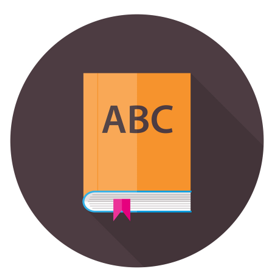 (20 minutes)Coaching Points/Update Note GuidePyramids make a point at the top.  The base determines if it’s a square pyramid or a triangular pyramid.Square Pyramids5 faces – 1 square base, 4 identical triangles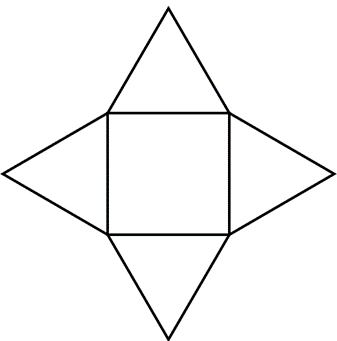 Triangular Pyramids4 faces – 1 triangular base, 3 triangular sides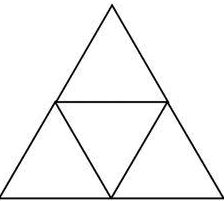 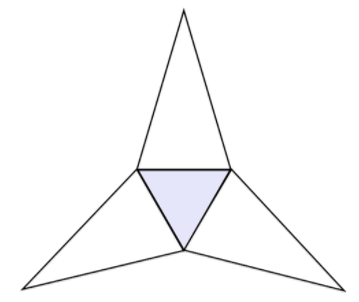 Coaching Points/Update Note GuidePyramids make a point at the top.  The base determines if it’s a square pyramid or a triangular pyramid.Square Pyramids5 faces – 1 square base, 4 identical trianglesTriangular Pyramids4 faces – 1 triangular base, 3 triangular sidesCoaching Points/Update Note GuidePyramids make a point at the top.  The base determines if it’s a square pyramid or a triangular pyramid.Square Pyramids5 faces – 1 square base, 4 identical trianglesTriangular Pyramids4 faces – 1 triangular base, 3 triangular sidesChoice 1 – Watch this YouTube video to see how to find the surface area of square pyramids. 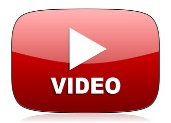 Choice 1 – Watch this YouTube video to see how to find the surface area of square pyramids. Choice 1 – Watch this YouTube video to see how to find the surface area of square pyramids. Choice 1 – Watch this YouTube video to see how to find the surface area of square pyramids. Choice 2 –.Watch this YouTube video to see how to use nets to calculate the surface area of square pyramids.Choice 2 –.Watch this YouTube video to see how to use nets to calculate the surface area of square pyramids.Lesson(20 minutes)Coaching Points/Update Note GuidePyramids make a point at the top.  The base determines if it’s a square pyramid or a triangular pyramid.Square Pyramids5 faces – 1 square base, 4 identical trianglesTriangular Pyramids4 faces – 1 triangular base, 3 triangular sidesCoaching Points/Update Note GuidePyramids make a point at the top.  The base determines if it’s a square pyramid or a triangular pyramid.Square Pyramids5 faces – 1 square base, 4 identical trianglesTriangular Pyramids4 faces – 1 triangular base, 3 triangular sidesCoaching Points/Update Note GuidePyramids make a point at the top.  The base determines if it’s a square pyramid or a triangular pyramid.Square Pyramids5 faces – 1 square base, 4 identical trianglesTriangular Pyramids4 faces – 1 triangular base, 3 triangular sidesChoice 3 – Watch this YouTube video to see how to find the surface area of triangular pyramids.Choice 3 – Watch this YouTube video to see how to find the surface area of triangular pyramids.Choice 3 – Watch this YouTube video to see how to find the surface area of triangular pyramids.Choice 3 – Watch this YouTube video to see how to find the surface area of triangular pyramids.Choice 4 – Watch this YouTube video to see how to use nets to calculate the surface area of triangular pyramids.Choice 4 – Watch this YouTube video to see how to use nets to calculate the surface area of triangular pyramids.Practice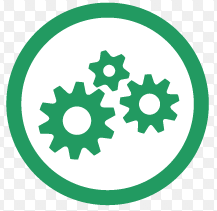 (15-20 minutes)Classwork #1 – Square PyramidsWith a shoulder partner, pick 2-4 problems to solve.  Before moving to another question, be sure that you and your partner share out your answers and agree.  Use the answer key to settle disputes. Classwork #1 – Square PyramidsWith a shoulder partner, pick 2-4 problems to solve.  Before moving to another question, be sure that you and your partner share out your answers and agree.  Use the answer key to settle disputes. Classwork #1 – Square PyramidsWith a shoulder partner, pick 2-4 problems to solve.  Before moving to another question, be sure that you and your partner share out your answers and agree.  Use the answer key to settle disputes. Classwork #1 – Square PyramidsWith a shoulder partner, pick 2-4 problems to solve.  Before moving to another question, be sure that you and your partner share out your answers and agree.  Use the answer key to settle disputes. Classwork #1 – Square PyramidsWith a shoulder partner, pick 2-4 problems to solve.  Before moving to another question, be sure that you and your partner share out your answers and agree.  Use the answer key to settle disputes. Classwork #2 – Triangular Pyramids                           With a shoulder partner, pick 2-3 problems to solve.  Before moving to another question, be sure that you and your partner share out your answers and agree.  Use the answer key to settle disputes. Classwork #2 – Triangular Pyramids                           With a shoulder partner, pick 2-3 problems to solve.  Before moving to another question, be sure that you and your partner share out your answers and agree.  Use the answer key to settle disputes. Classwork #2 – Triangular Pyramids                           With a shoulder partner, pick 2-3 problems to solve.  Before moving to another question, be sure that you and your partner share out your answers and agree.  Use the answer key to settle disputes. Classwork #2 – Triangular Pyramids                           With a shoulder partner, pick 2-3 problems to solve.  Before moving to another question, be sure that you and your partner share out your answers and agree.  Use the answer key to settle disputes. Classwork #2 – Triangular Pyramids                           With a shoulder partner, pick 2-3 problems to solve.  Before moving to another question, be sure that you and your partner share out your answers and agree.  Use the answer key to settle disputes. HW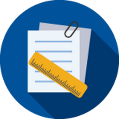  Homework #1:Click on the link to access tonight’s homework on finding the surface area of square pyramids.  Pick any 5 to solve and use the answer key to check your work before class. Homework #1:Click on the link to access tonight’s homework on finding the surface area of square pyramids.  Pick any 5 to solve and use the answer key to check your work before class. Homework #1:Click on the link to access tonight’s homework on finding the surface area of square pyramids.  Pick any 5 to solve and use the answer key to check your work before class. Homework #1:Click on the link to access tonight’s homework on finding the surface area of square pyramids.  Pick any 5 to solve and use the answer key to check your work before class. Homework #1:Click on the link to access tonight’s homework on finding the surface area of square pyramids.  Pick any 5 to solve and use the answer key to check your work before class.Homework #2:Click on the link to access tonight’s homework on finding the surface area of triangular pyramids.  Pick any 5 to solve and use the answer key to check your work before class.Homework #2:Click on the link to access tonight’s homework on finding the surface area of triangular pyramids.  Pick any 5 to solve and use the answer key to check your work before class.Homework #2:Click on the link to access tonight’s homework on finding the surface area of triangular pyramids.  Pick any 5 to solve and use the answer key to check your work before class.Homework #2:Click on the link to access tonight’s homework on finding the surface area of triangular pyramids.  Pick any 5 to solve and use the answer key to check your work before class.Homework #2:Click on the link to access tonight’s homework on finding the surface area of triangular pyramids.  Pick any 5 to solve and use the answer key to check your work before class.Remediation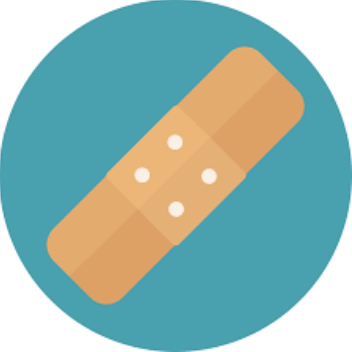 Let Your Data Drive Your DecisionsRate your level of understanding with finding nets and finding the surface area of pyramids.  If you feel weak at all, select a remediation tool from the choices provided.  The additional help will pay off, as you work towards content mastery.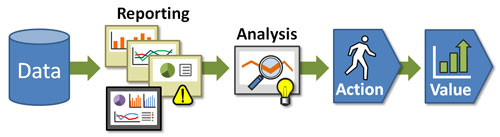 Let Your Data Drive Your DecisionsRate your level of understanding with finding nets and finding the surface area of pyramids.  If you feel weak at all, select a remediation tool from the choices provided.  The additional help will pay off, as you work towards content mastery.Choice A – LearnZillionTake a few minutes to remediate with this LearnZillion lesson on finding the surface area of square pyramids.Choice A – LearnZillionTake a few minutes to remediate with this LearnZillion lesson on finding the surface area of square pyramids.Choice A – LearnZillionTake a few minutes to remediate with this LearnZillion lesson on finding the surface area of square pyramids.Choice B – Geometry 3DReview and explore pyramids using the interactive Geometry 3D site.Choice B – Geometry 3DReview and explore pyramids using the interactive Geometry 3D site.Choice B – Geometry 3DReview and explore pyramids using the interactive Geometry 3D site.Choice C – TutorialGet another look at square and triangular pyramids with this online tutorial.RemediationLet Your Data Drive Your DecisionsRate your level of understanding with finding nets and finding the surface area of pyramids.  If you feel weak at all, select a remediation tool from the choices provided.  The additional help will pay off, as you work towards content mastery.Let Your Data Drive Your DecisionsRate your level of understanding with finding nets and finding the surface area of pyramids.  If you feel weak at all, select a remediation tool from the choices provided.  The additional help will pay off, as you work towards content mastery.Choice D – Math InteractivesExplore nets of pyramids using the Math Interactive site.Choice D – Math InteractivesExplore nets of pyramids using the Math Interactive site.Choice D – Math InteractivesExplore nets of pyramids using the Math Interactive site.Choice E – Online TutorialView the online tutorial on nets and surface area from Texas Gateway..Choice E – Online TutorialView the online tutorial on nets and surface area from Texas Gateway..Choice E – Online TutorialView the online tutorial on nets and surface area from Texas Gateway..Choice F – Help DeskCheck in with the teacher for some quick, low key help.  Be sure to bring some work samples to share.  This will allow for a quick diagnosis.